Приложение.1. Чернобыльская АЭС – самая мощная в мире.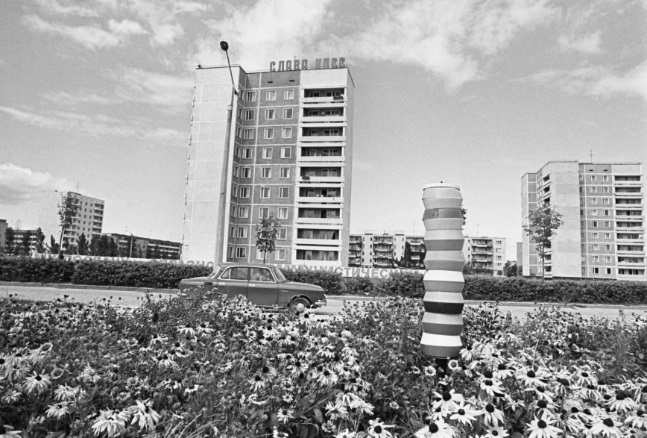 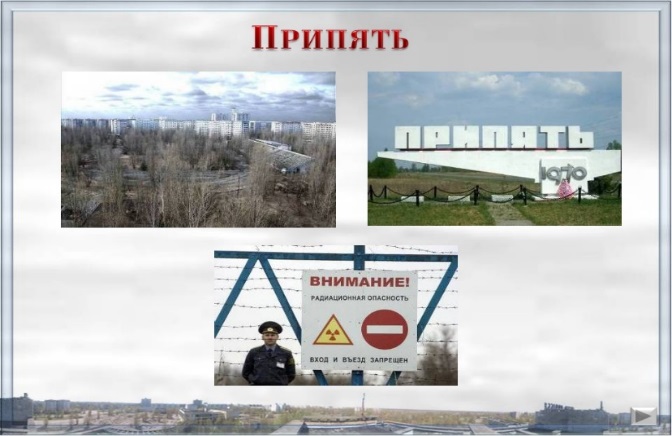 2. Трагедия на АЭС.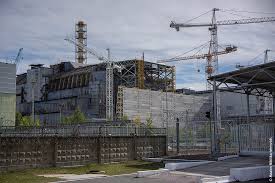 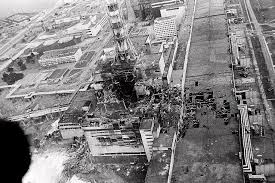 3.Кто такие «ликвидаторы»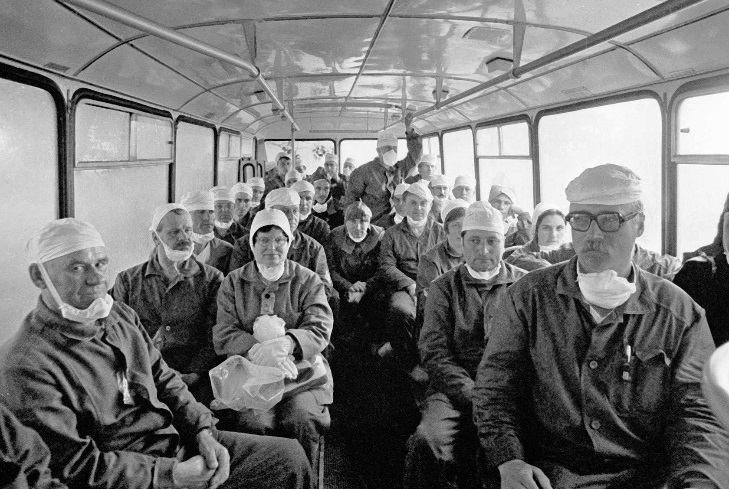 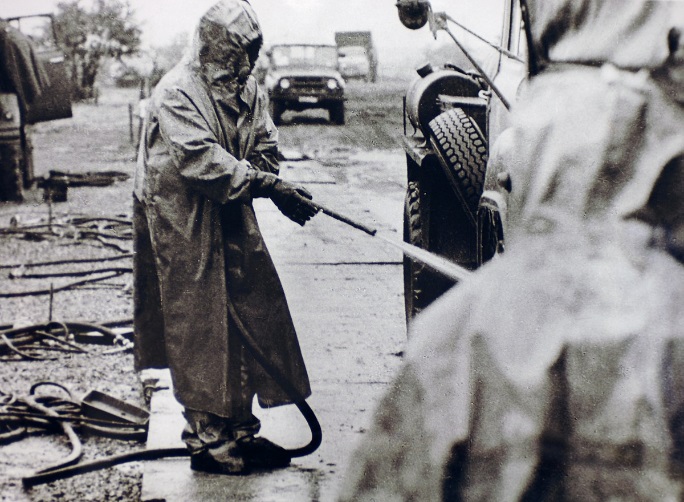 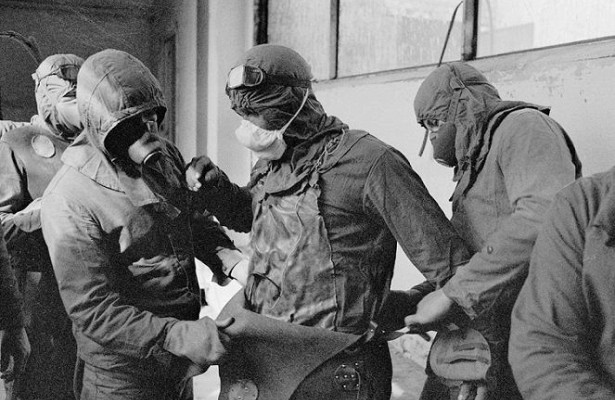 4.Ликвидаторы АЭС – наши земляки.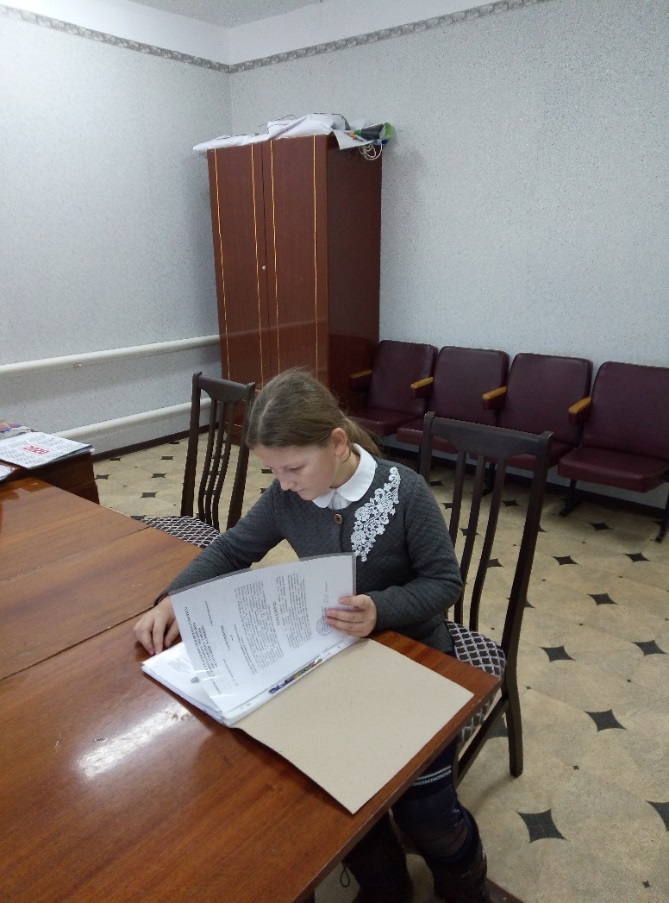 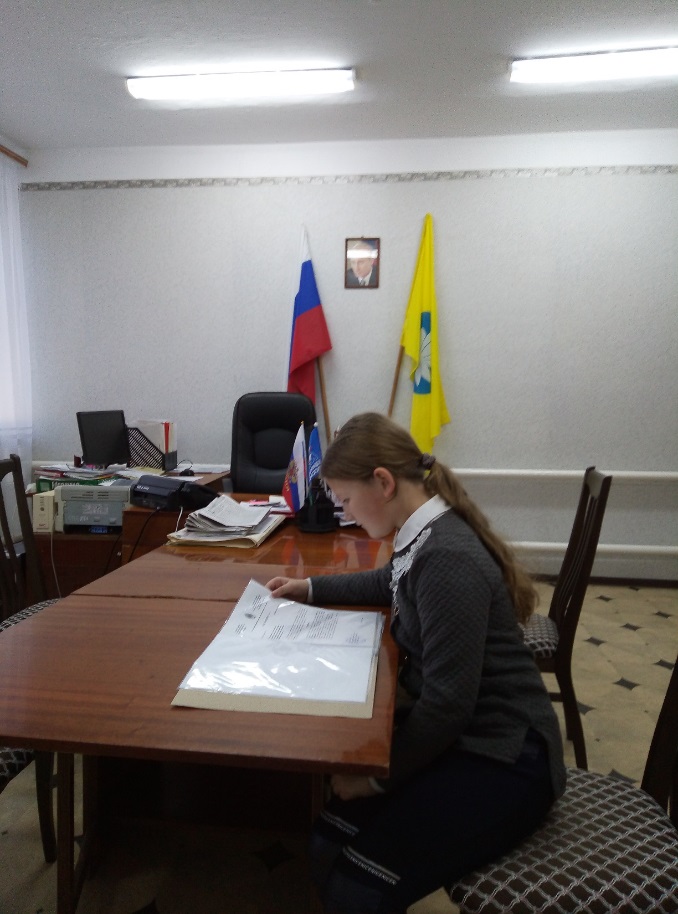 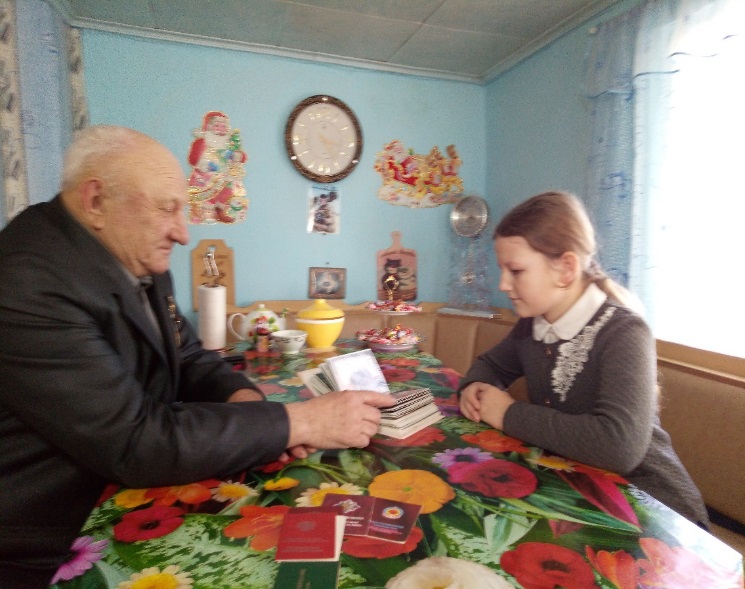 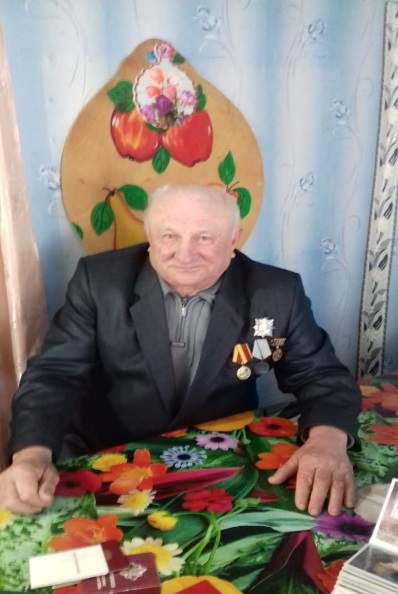 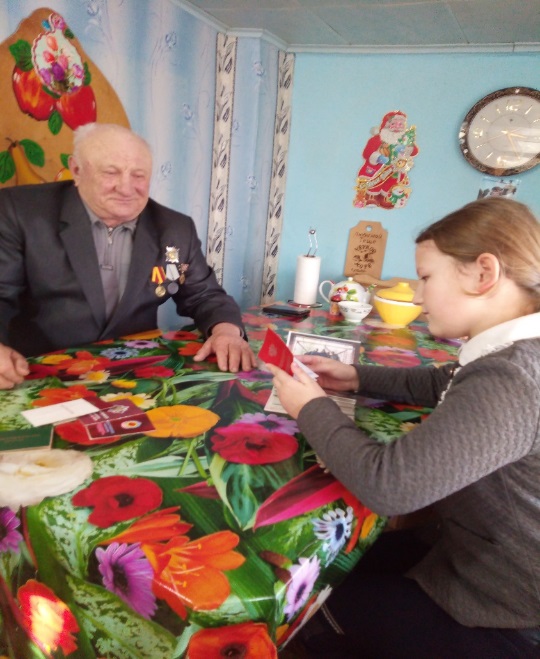 5.Малий Владимир Васильевич-ликвидатор аварии.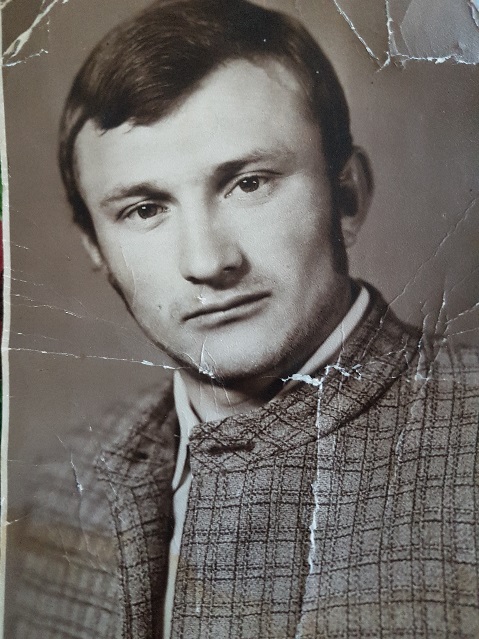 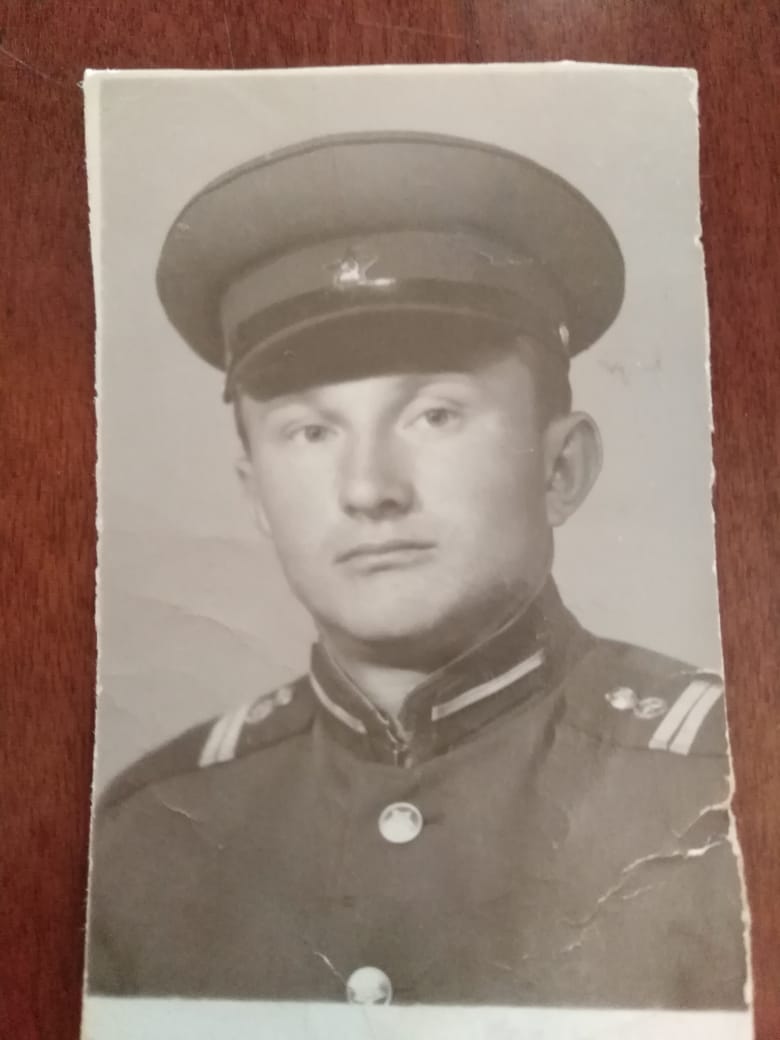 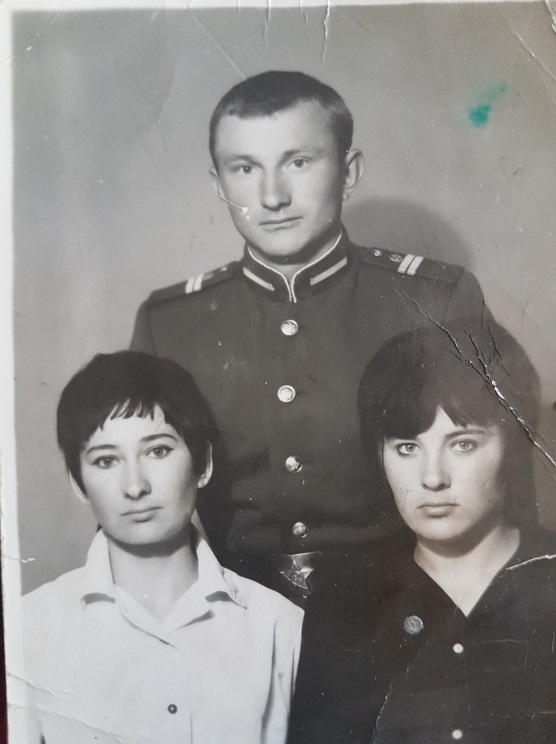 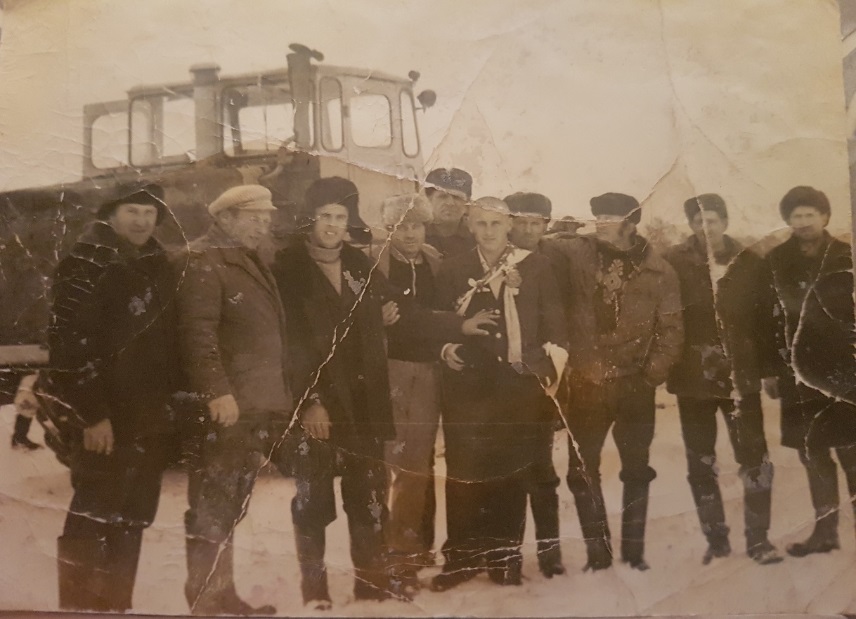 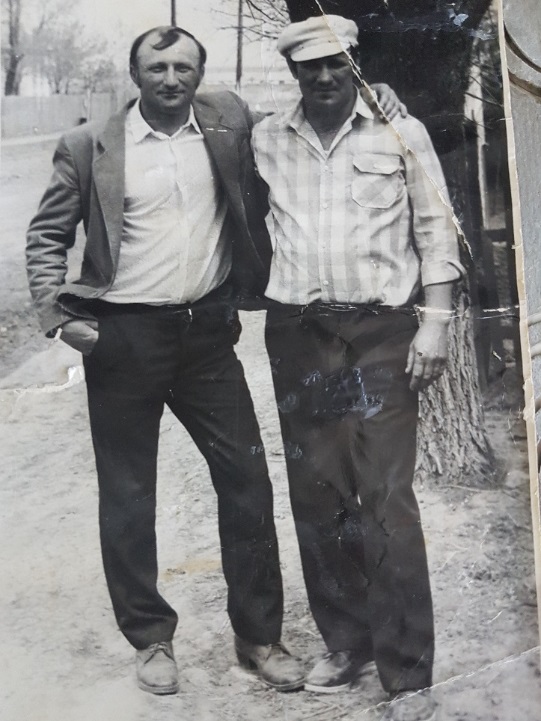 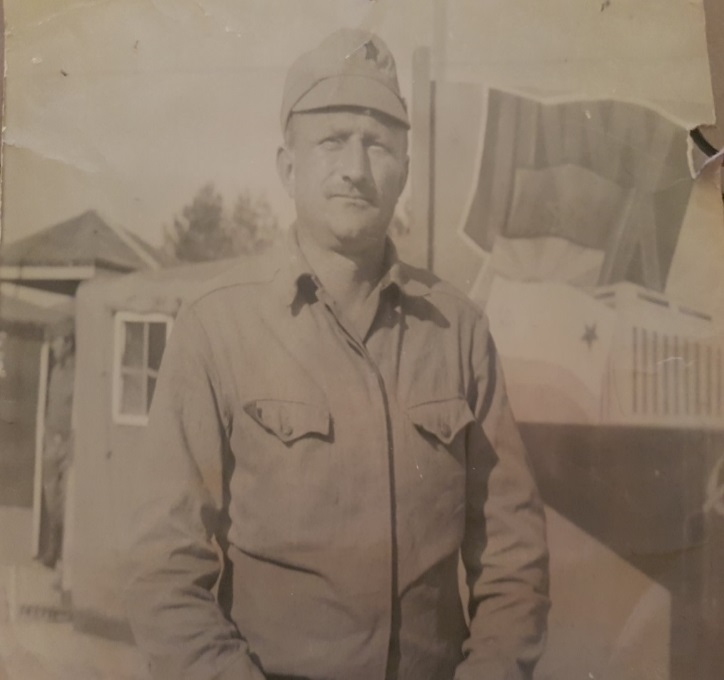 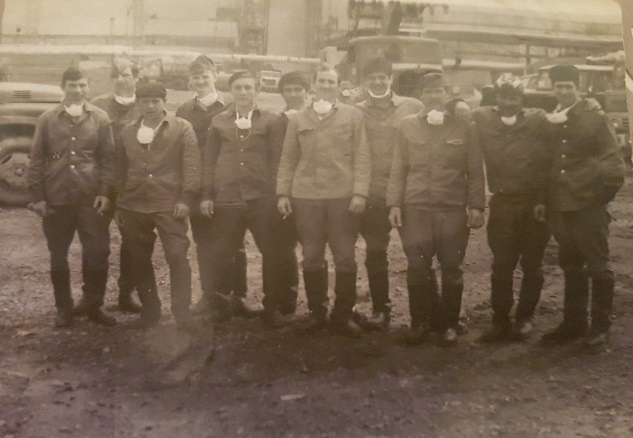 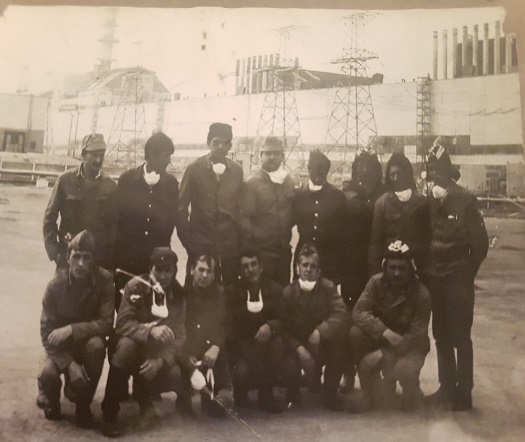 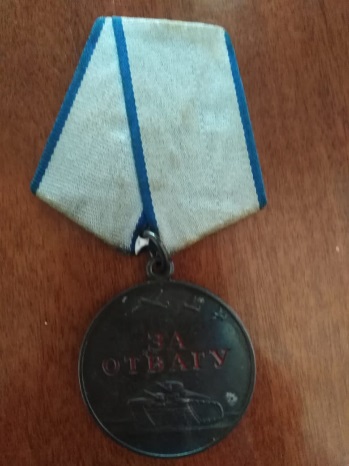 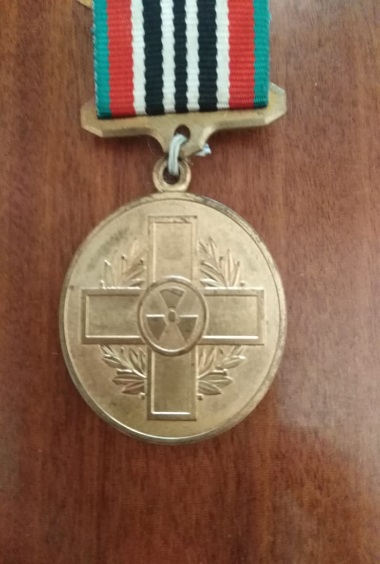 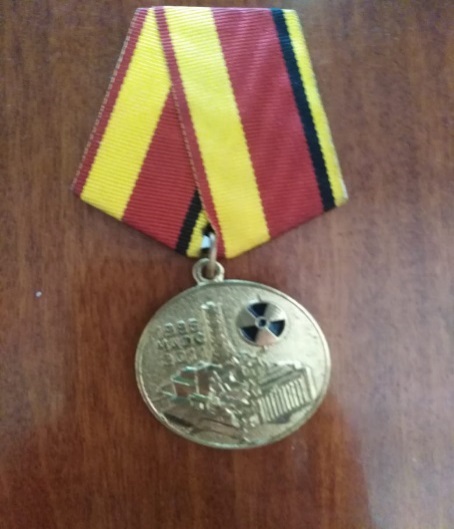 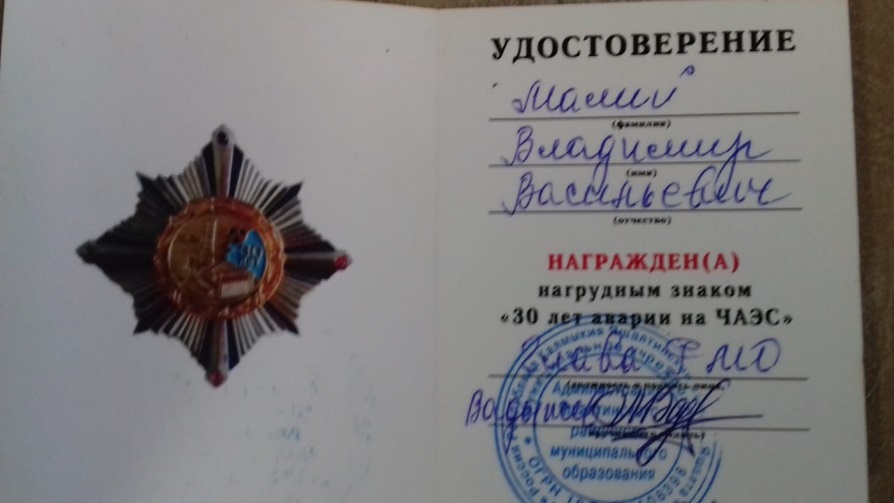 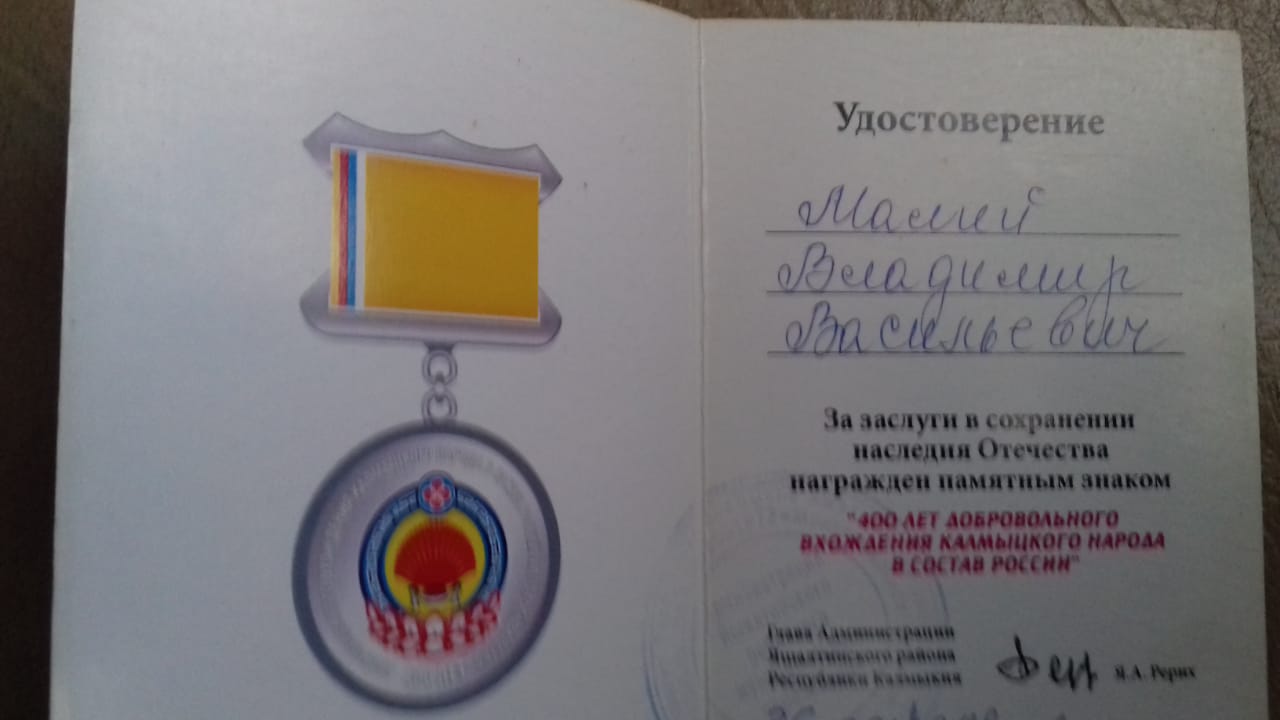 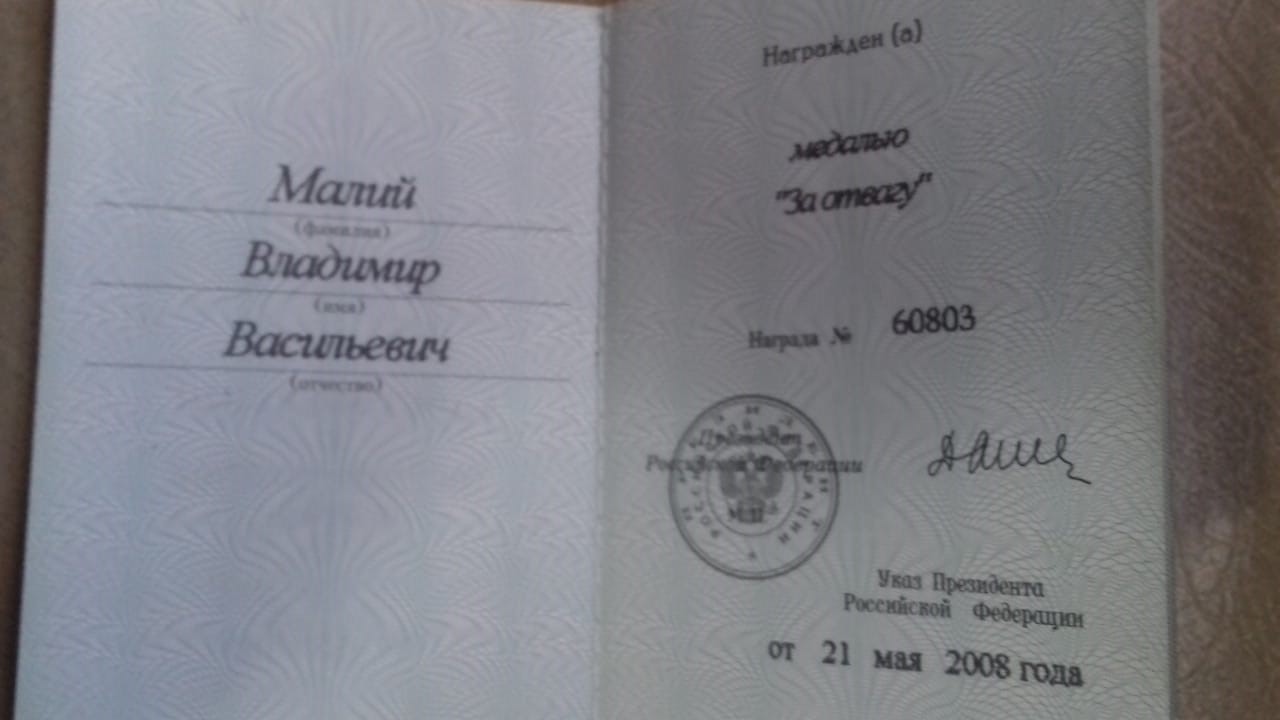 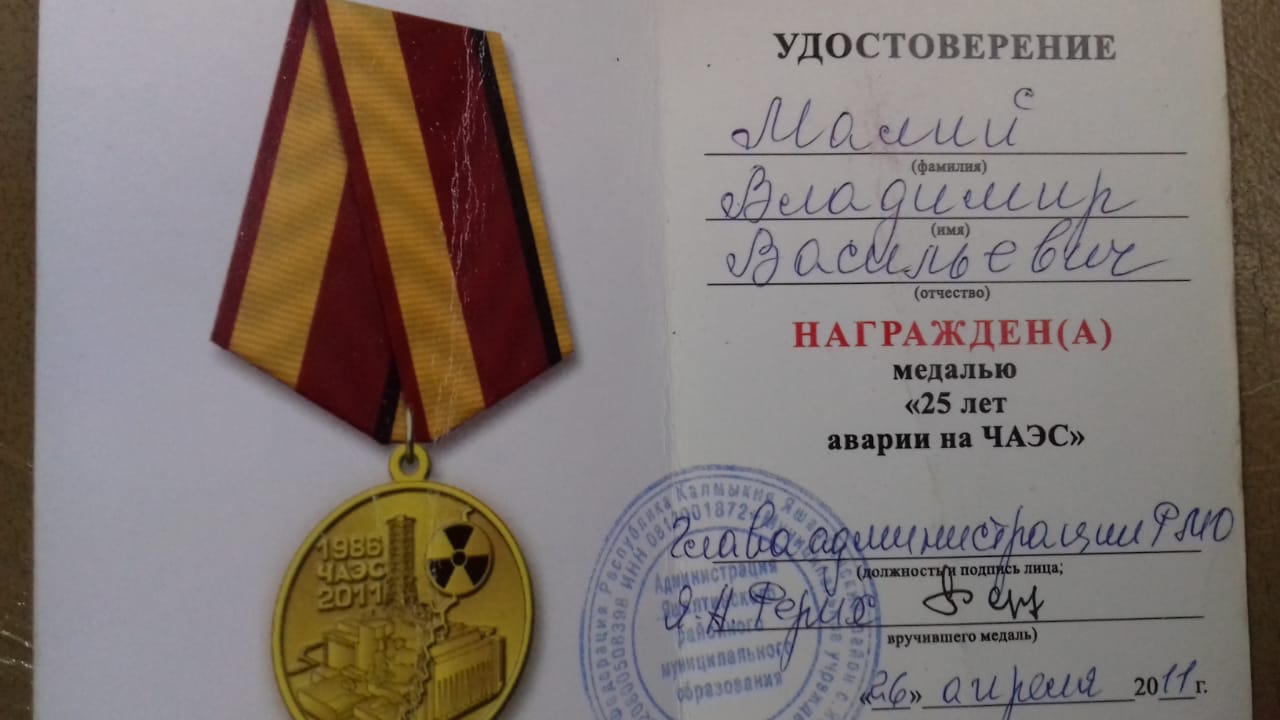 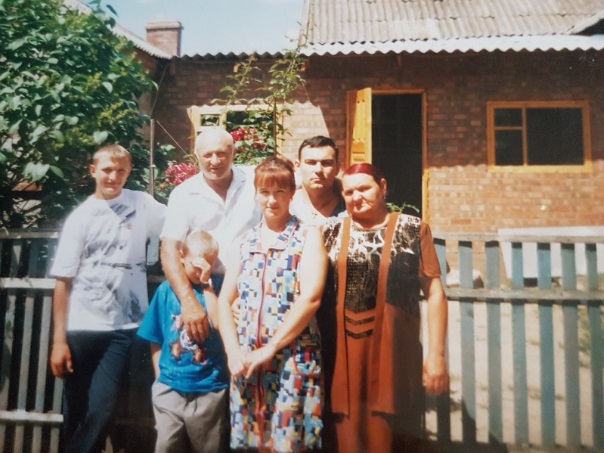 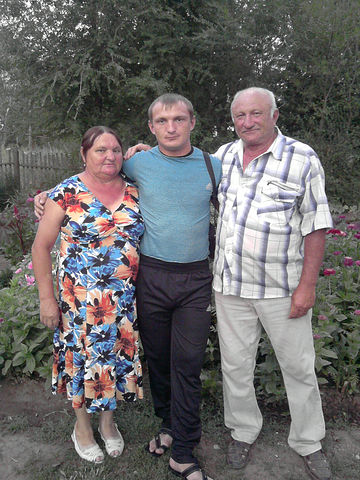 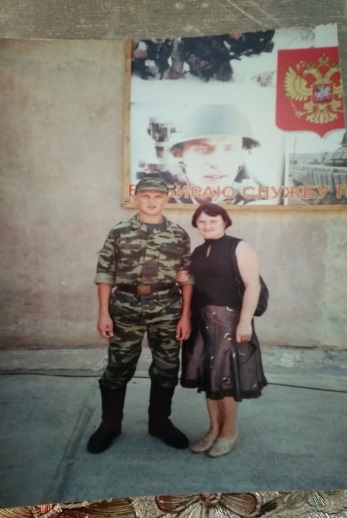 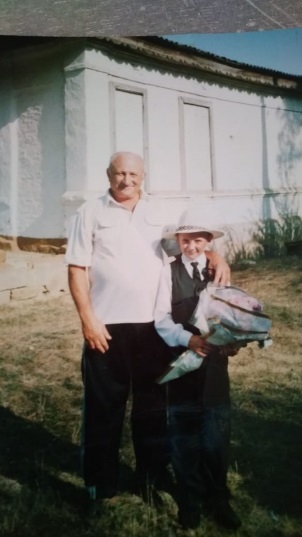 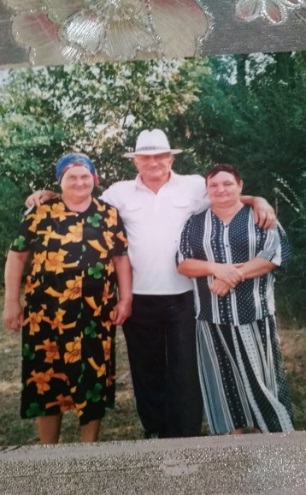 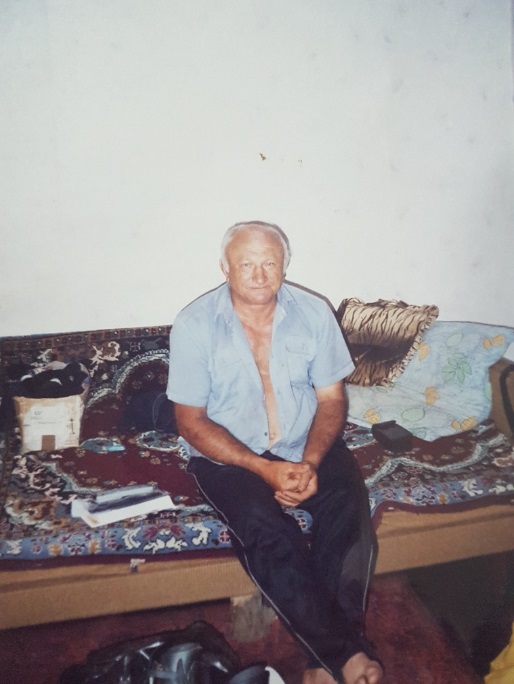 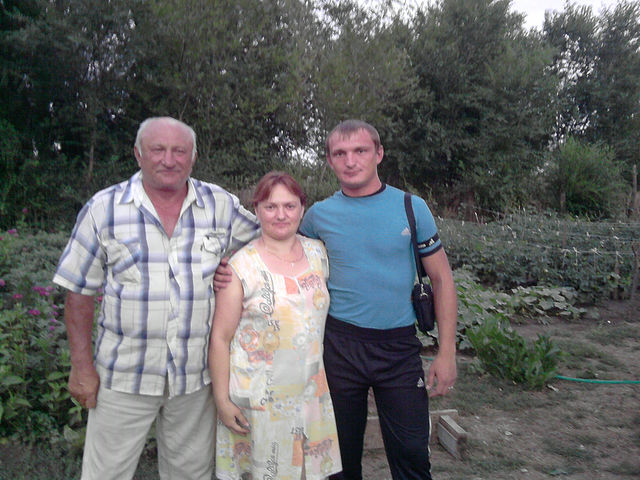 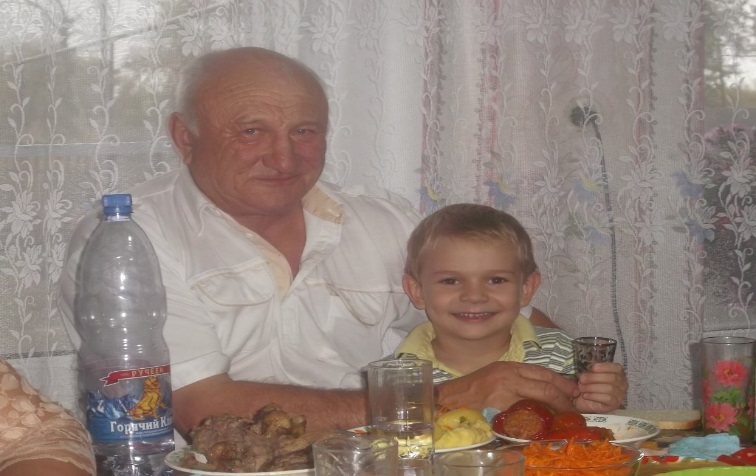 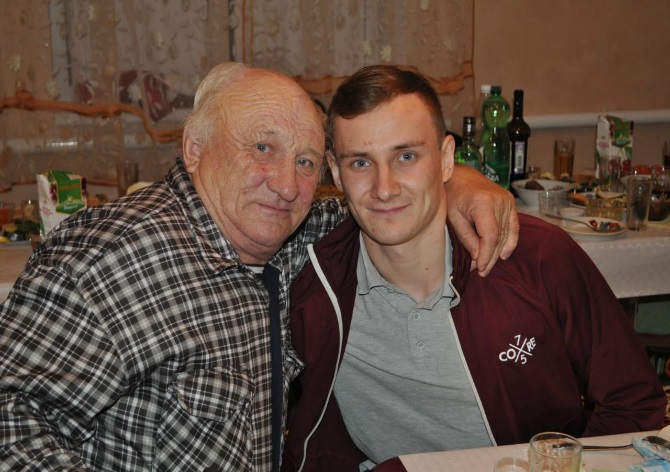 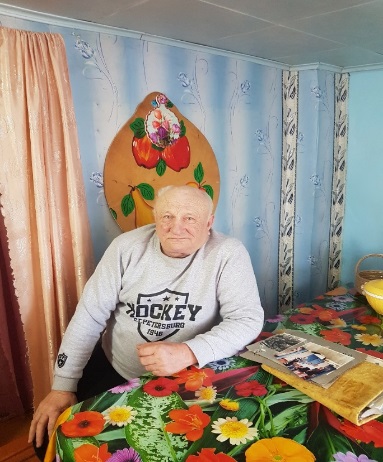 III.Заключение.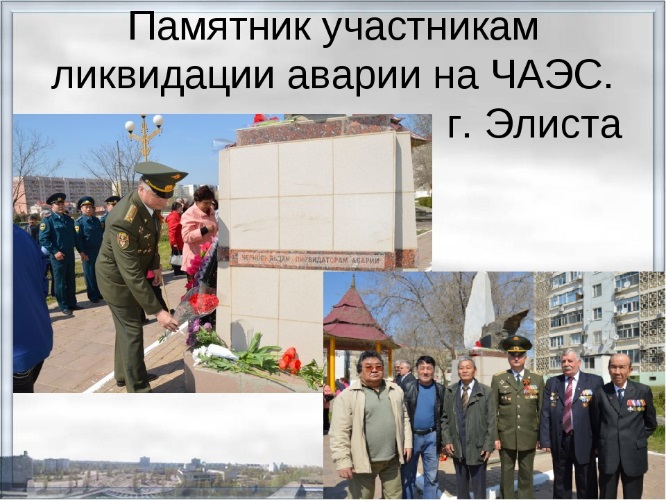 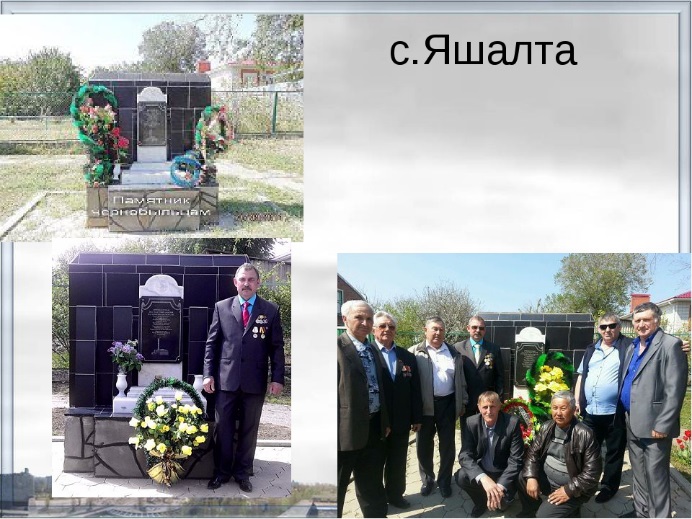 